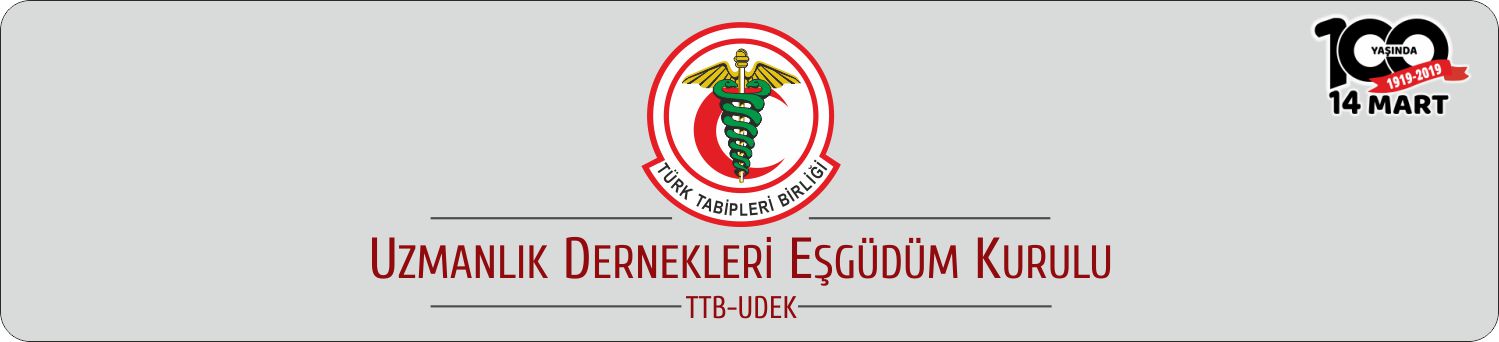 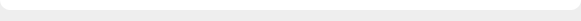 
TÜRK TABİPLERİ BİRLİĞİ - UZMANLIK DERNEKLERİ EŞGÜDÜM KURULU
GMK Bulvarı Şehit Daniş Tunalıgil Sok. No: 2 Kat: 4, 06570 Maltepe- ANKARA
Tel: (0312) 231 31 79 (125)
http://www.ttb.org.tr/udek | udek@ttb.org.tr

 